Работа по английскому языку для 4 класса. (демоверсия ОВЗ)1.Вид и цель работы: промежуточная аттестация; - оценить уровень языковой подготовки по английскому языку учащихся 4 класса с целью определения владения ими сформированности умений: читать текст с пониманием  общего содержания и с пониманием запрашиваемой информации;- аудировать с целью извлечения конкретной информации и понимания основного содержания услышанного;- уметь описать свой режим дня.2.Перечень проверяемых образовательных результатов:1) умение читать и аудировать с пониманием основного содержания;2) умение извлекать конкретную информацию из прочитанного, услышанного;3) умение подбирать необходимые по смыслу лексические единицы;4) умение описать свой день.            3.Перечень проверяемых элементов содержания: 1) повседневная жизнь семьи, хобби;2) родная страна и страны изучаемого языка;3) дом, квартира;4) время.4.Структура работы.            В работу по английскому языку включены тексты, с помощью которых формируются и отрабатываются навыки общего и конкретного понимания текстов . 5. Время, отводимое на выполнение работы: 40 мин6. Дополнительные материалы и оборудование: аудиозапись, бланк ответа7. Перевод в 5-балльную системуЗа каждый правильный ответ учащиеся получают 1 балл.Примерная таблица переводов баллов в шкалу школьных отметок:Примечание: отметка «3» ставится при выполнении более 50% заданий базового уровня.8. Приложение: таблица Exсel для обработки результатов.9. Варианты работы.Задание 1. Послушайте рассказ и соедините цифру к букве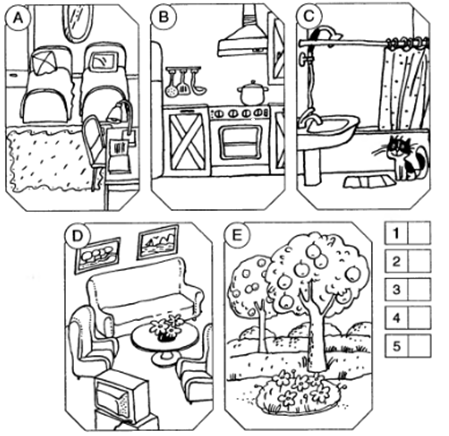 Задание 2.Внимательно прочитай рассказ и Отметь верные утверждения буквой  - T ,  а неверные -  F .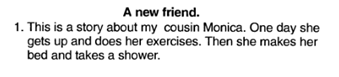 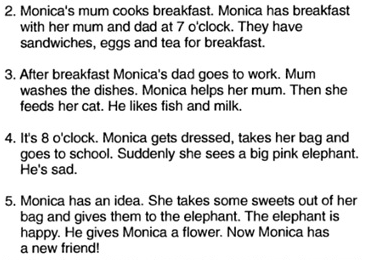 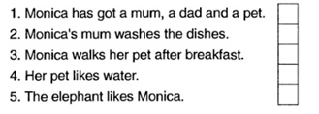 Задание 4. Вставьте слова в пропуски.Misha is a big____1). He is_____2)_. He is from____3)  She can’t _____ 4).  But she can swim very ____5).Задание 5. Прочитайте письмо от зарубежного друга и напиши ответ ему, ответив на вопросы. Заполните пропуски в бланке ответа.Текст письма зарубежного другаLondonGreat BritainMarch, 1Dear friend,My name is Fred. I live in London.I am ten. I like to go to school. I  have friends.My favourite food is pizza.I hope to get a letter from you soon.Best wishes,Fred№ заданияКраткое описание заданияПроверяемый результат Проверяемый элемент содержания Уровень: базовый (Б), повышенный (П)1Соответствие содержанию услышанного1) 1) 2)Б2Соответствие утверждений по прочитанному тексту (верно/неверно) 2)3)Б3Выбор подходящей лексической единицы 3)4)Б4Письмо другу с опорой на вопросы (восстановление письма)3) 4)1) 4)Б№ заданияКоличество балловКомментарий 15За каждый правильный ответ 1 балл (аудирование)25За каждый правильный ответ 1 балл (чтение)35За каждый правильный ответ 1 балл (чтение)410За каждый правильный ответ 1 балл (чтение)Баллы25-2322-19	18-12  11-Отметка«5»«4»«3»«-»                         Uglich,    twelve,   boy,    fly,       wellБланк ответа1)_________________2)_________________3)_________________Dear _________4)_,My name is ____________5)_. I live in ____________6)_.I’m _____________7).  I like___________8)I have got ____________8)_. My favourite food is _________________9). Please, write me soon.Best wishes,___________10)_ 